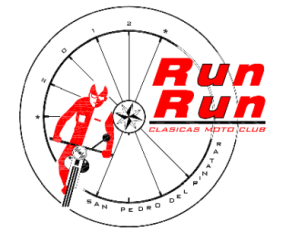     7º nacional y 3º vespinada San Pedro del  Pinatar                                           16 y 17 -08 -2014  HOJA DE INSCRIPCIÓN                      NºDATOS PERSONALESMOTOCLUB:___________________________________DNI:_____________________NOMBRE Y APELLIDOS:____________________________________    EDAD_________ACOMPAÑANTES:_____________________________________Nº________________DIRECCIÓN:_____________________________________________________________POBLACIÓN:____________________________________________________________TELÉFONO:_____________________________ MÓVIL:__________________________CORREO ELECTRÓNICO:___________________________________________________DATOS MOTOCICLETAMARCA:________________________MODELO:________________________________COMPAÑÍA ASEGURADORA:________________________Nº POLIZA:_______________MATRÍCULA:_____________________AÑO DE MATRICULACIÓN:__________________Precio de la inscripción: Desayuno, Almuerzo, Comida.Sabado 	30 euros.	                       Nº		Domingo	35 euros                                 NºMenores de 10	20 euros	                       NºSolo almuerzo	10 euros.  15 domingo        Nº                TOTAL Ingreso en La Caixa nº ES89  2100 2790 07 0200171407.    		                        Mandar al correo electrónico : runrunclasicas@gmail.com TODOS LOS CONDUCTORES  Y MOTOCICLETAS DEBERÁN ESTAR EN POSESIÓN DE LOS REQUERIMIENTOS NECESARIOS QUE OBLIGAN LAS LEYES VIGENTES Y ACATAR LAS NORMAS DE TRÁFICO. LA ORGANIZACIÓN NO SE HACE RESPONSABLE DEL INCUMPLIMIENTO DE ESTAS NORMAS, NI DE LOS  DAÑOS OCASIONADOS POR LOS PARTICIPANTES.Fd: